附件11、北工大体测小助手平台功能：政策文件、通知公告、问题答疑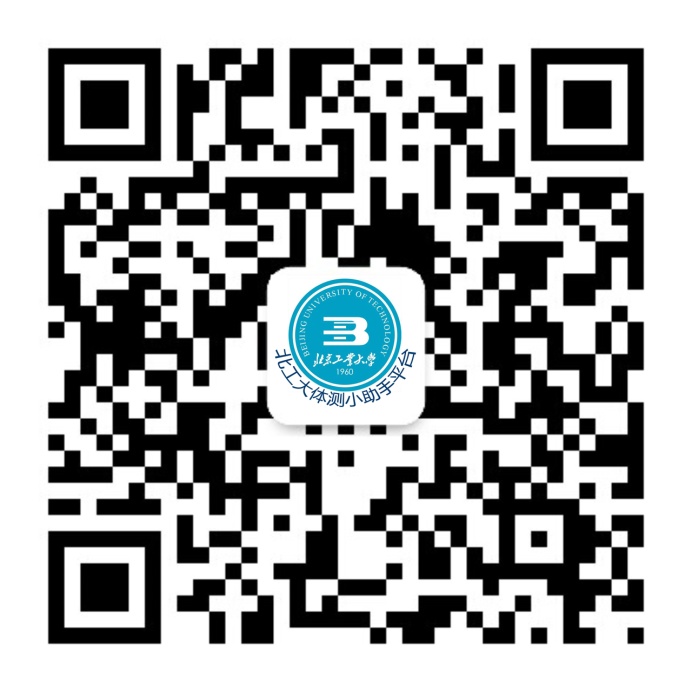 2、北工大体测易平台（仅在校园网络环境下运行）功能：成绩查询、预约测试、免测申请     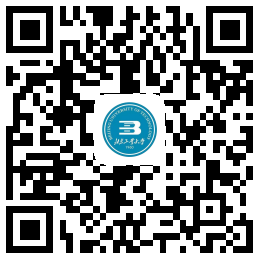 